                     APOKSIOMENOVO PUTOVANJEOve školske godine smo sudjelovali u projektu Apoksiomenovo putovanje Hrvatskom. U goste nam je došao Apoksiomen. Upoznao nas je s Malim Lošinjem .Prošetali smo lošinjskim muzejima. Mi smo njega upoznali s gradom Ninom i našim malim mjestom Ninskim Stanovima. Lijepo smo se družili nekoliko dana a onda je on nastavio svoje putovanje Hrvatskom.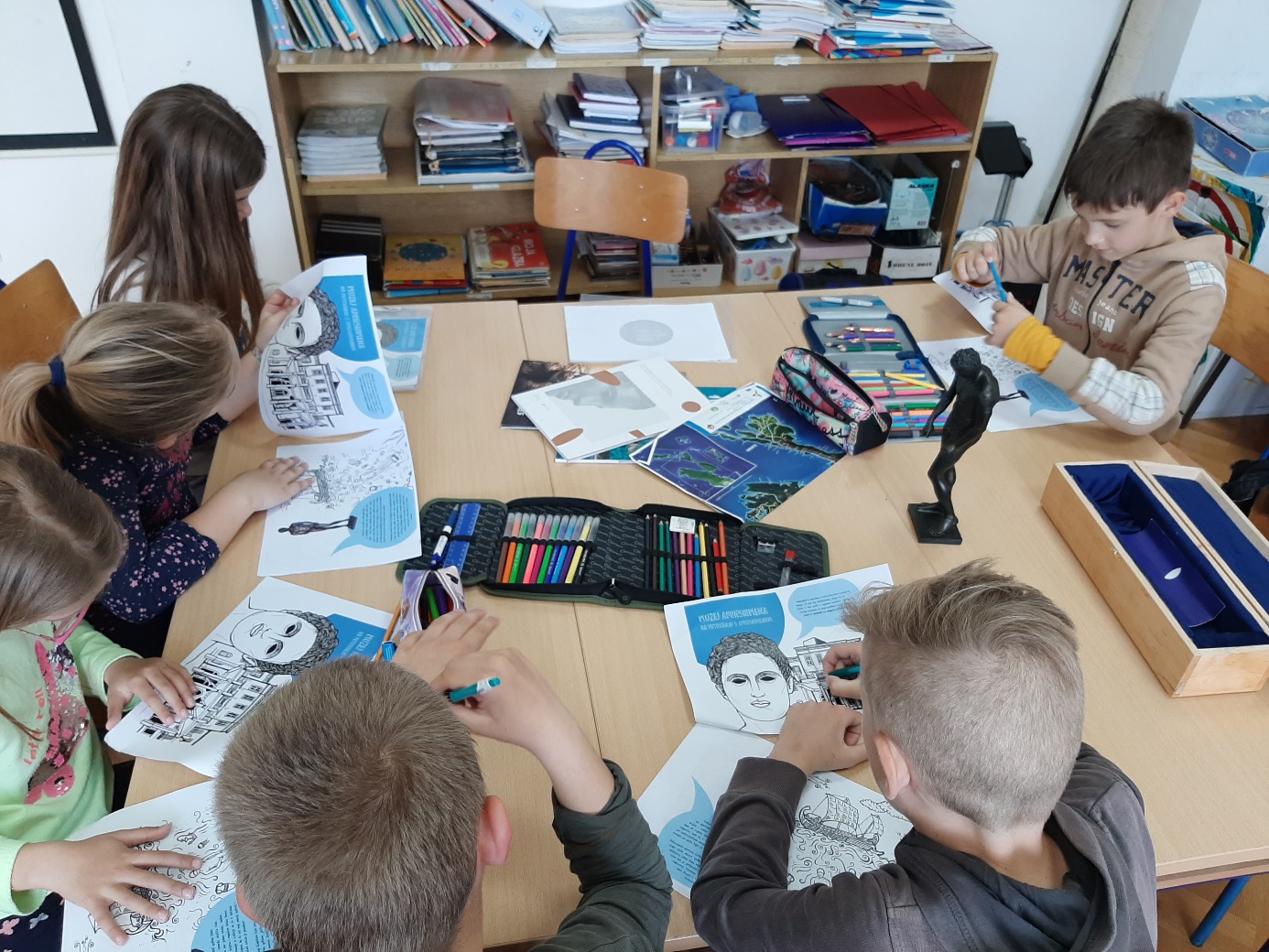 